Όνομα:……………………….. Ημερομηνία:…………….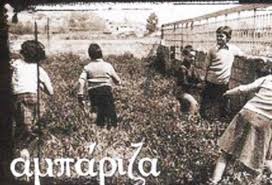 	Το παιχνίδι παίζεται από δυο ομάδες των πέντε έως δέκα παιχτών. Οι παίχτες της κάθε ομάδας στέκονται γύρω από κολώνες ή δέντρα που βρίσκονται αντικριστά, τουλάχιστο είκοσι βήματα μακριά. Η κάθε ομάδα προσπαθεί να καταπατήσει την περιοχή της αντίπαλης κολώνας.	Κάθε παίχτης, πριν φύγει από την κολώνα του για επίθεση, πρέπει πρώτα να χτυπήσει με το χέρι του και να πει: «Παίρνω αμπάριζα και βγαίνω». Στη μέση της διαδρομής, «έπαιρνε αμπάριζα» και έβγαινε για κυνήγι ο αντίπαλος, που μπορεί να ήταν ένας ή και δύο. Όποιος παίχτης δεν προλάβαινε μετά το κυνηγητό να γυρίσει και να ακουμπήσει την κολώνα του ή ένα συμπαίκτη του που ακουμπούσε σ’ αυτήν πιανόταν αιχμάλωτος.	Νικήτρια ομάδα είναι αυτή που θ’ ακουμπήσει την αντίπαλη κολώνα και θα φωνάξει: «Αμπάριζα». Όσο πιάνεις αιχμαλώτους, τόσο αποδυναμώνεται η φύλαξη της κολώνας του αντιπάλου και κάνεις πιο εύκολα την «Αμπάριζα».	Οι αιχμάλωτοι μπορούν να σχηματίσουν «αλυσίδα», έτσι ώστε να ελευθερωθούν ομαδικά και πιο εύκολα από τους παίχτες της δικής τους ομάδας, όταν πλησιάσουν και τους ακουμπήσουν στο χέρι, πράγμα δύσκολο, γιατί κινδυνεύουν να πιαστούν κι αυτοί.1.  Γράφω τίτλο για το παραπάνω κείμενο και βρίσκω την βασική πληροφορία κάθε παραγράφου:α. Τίτλος: .........................................................................................................................................β. Βασική πληροφορία παραγράφου1η παράγραφος:........................................................................................................................................................................................................................................................................................................................................................2η παράγραφος:........................................................................................................................................................................................................................................................................................................................................................3η παράγραφος:........................................................................................................................................................................................................................................................................................................................................................4η παράγραφος:........................................................................................................................................................................................................................................................................................................................................................2. Ενώνω τις προτάσεις που έγραψα ώστε να κάνω την περίληψη του κειμένου: ………………………………………………………………………………………………………………………………………………………………………………………………………………………………………………………………………………………………………………………………………………………………………………………………………………………………………………………………………………………………………………………………………………………………………………………………………………………………………………………………………………………………………………………………………………………………………………………………………………………………………………………………………………………………………………………………………………………………………………………………………………………………………………………………………………………………………………………………………………………………………………………………………………………………………………………………………………………………………………………………………………………………………………………………………………3. Κλίνω τα παρακάτω επίθετα και ουσιαστικά4. Συμπληρώνω τα κενά με τον κατάλληλο τύπο των επιθέτων της παρένθεσης:⇨     Ο αριθμός των ................................................ (συμμετέχων) στην εκδρομή είναι μεγάλος.⇨     Το  ιατρικό δελτίο υπογράφηκε από τους ..............................................(θεράπων ) ιατρούς.⇨     Η δασκάλα του χορού είναι ............................................................... (απών), γιατί  είναι                  ........................................................( αδειούχος).⇨      Οι......................................(ενεργός) πολίτες συμβάλλουν στην πρόοδο της κοινωνίας.⇨      Οι εξαρτημένες προτάσεις λέγονται και ................................................(δευτερεύων).5. Συμπληρώνω τις καταλήξεις των παρακάτω ρημάτων με -είτε, είται, - ήστε, είστε, -ίστε.⇨  Ακολουθ................ τις οδηγίες του παιχνιδιού. Πατ...............  με δύναμη το κουμπί και      κερδ............  πόντους.   ⇨  Σεβαστ...................   το περιβάλλον και  διατηρ............... το  καθαρό.⇨  Συνεργαστ..............   με τους συμμαθητές σας και παραμερ....................... τις διαφορές σας.⇨  Μη μετακιν.................   με τα αυτοκίνητά σας,  αλλά χρησιμοποι...............   τα μέσα μαζικής      μεταφοράς. ⇨  Ασχολ................   με το διαιτητή και δε συνεννο.................     με το συμπαίκτη του.6. Κυκλώνω τα απρόσωπα ρήματα και υπογραμμίζω τα υποκείμενά τους «Όταν πάμε εκδρομή είναι καλό να έχουμε μαζί μας τρόφιμα και νερό, αλλά απαγορεύεται να τρώμε μέσα στο λεωφορείο. Πρέπει να ακούμε τις συμβουλές των εκπαιδευτικών. Δεν επιτρέπεται να βγάζουμε τα χέρια έξω από τα παράθυρα. Χρειάζεται να είμαστε προσεκτικοί. Αξίζει να προσπαθούμε όλοι για να έχουμε καλύτερα αποτελέσματα.»Ενικός αριθμόςΕνικός αριθμόςΕνικός αριθμόςΕνικός αριθμόςΟνομαστικήο επείγων έλεγχοςη επείγουσα ανάγκητο επείγον θέμαΓενικήΑιτιατικήΠληθυντικός αριθμόςΠληθυντικός αριθμόςΠληθυντικός αριθμόςΠληθυντικός αριθμόςΟνομαστικήΓενικήΑιτιατική